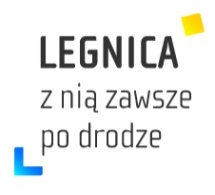 BR.0002. 4.2019. IIIProtokół Nr IV/19sesji Rady Miejskiej Legnicyz dnia 28 stycznia 2019 r. w godz. 1000 do 1235Sesję otworzył Przewodniczący Rady Miejskiej Legnicy Jarosław Rabczenko. Na stan 23 radnych, w sesji uczestniczyło 22 radnych. Nieobecna usprawiedliwiona radna Krystyna Barcik.Jest kworum i Rada może podejmować prawomocne decyzje. Lista obecności stanowi zał. nr 1 do protokołu.Przed przystąpieniem do obrad Rada minutą ciszy uczciła pamięć zmarłego w tragicznych okolicznościach Prezydenta Gdańska Pawła Adamowicza.Przewodniczący powitał:Prezydenta Miasta Legnicy pana Tadeusza Krzakowskiego,zastępców Prezydenta Miasta Legnicy panią Jadwigę Zienkiewicz, pana Krzysztofa Duszkiewicza,Sekretarza Miasta pana Marka Białowąsa i Skarbnika Miasta panią Grażynę Nikodem – lista stanowi załącznik nr 2 do protokołu, dyrektorów Wydziałów Urzędu Miasta, kierowników jednostek organizacyjnych współpracujących z Radą, dyrektorów przedsiębiorstw, instytucji - lista stanowi zał. nr 3 i 4 do protokołu,przedstawicieli mass- mediów,mieszkańców miasta.witam wszystkich Radnych.Na wniosek Przewodniczącego Rada powołała sekretarzy obrad w składzie:Pana Ryszarda Kępę.Pana Arkadiusza Baranowskiego.Pana Łukasza Laszczyńskiego.Porządek obrad otrzymali wszyscy radni.Przyjęcie protokołu z sesji.Informacja o pracy Rady w okresie między sesjami.Raport z działalności Prezydenta Miasta Legnicy.Sprawozdanie z działalności Komisji Bezpieczeństwa i Porządku dla Miasta Legnicy i Powiatu Legnickiego za rok 2018 – (druk – IV/1.Projekt uchwały w sprawie delegowania radnych Rady Miejskiej Legnicy do Miejskiej Rady Działalności Pożytku Publicznego w Legnicy – (druk – 1/IV).Projekt uchwały w sprawie wieloletniego programu gospodarowania mieszkaniowym zasobem miasta Legnicy na lata 2019-2023 – (druk – 2/IV).Projekt uchwały zmieniający uchwałę w sprawie ustalenia cen i opłat za usługi przewozowe, uprawnień do przejazdów ulgowych w komunikacji miejskiej świadczone przez Miejskie Przedsiębiorstwo Komunikacyjne sp. z o. o. w Legnicy – (druk – 3/IV).Projekt uchwały w sprawie uchwalenia Gminnego Programu Wspierania Rodziny dla miasta Legnicy na lata 2019-2021 – (druk – 4/IV).Projekt uchwały w sprawie regulaminu otwartego konkursu ofert na realizację zadania publicznego z zakresu wychowania przedszkolnego oraz kryteriów wyboru ofert - (druk – 5/IV).Projekt uchwały zmieniający uchwałę w sprawie przystąpienia do sporządzenia zmiany miejscowego planu zagospodarowania przestrzennego obszaru położonego przy al. Rzeczypospolitej w sąsiedztwie zabudowy mieszkaniowej jednorodzinnej i kortów tenisowych w Legnicy– (druk – 6/IV),Projekt uchwały zmieniający uchwałę w sprawie zasad i trybu udzielania dotacji z budżetu miasta Legnicy na prace konserwatorskie, restauratorskie i roboty budowlane przy zabytku wpisanym do rejestru zabytków lub znajdującym się w gminnej ewidencji zabytków, położonym na obszarze miasta Legnicy, sposobu jej rozliczania, kontroli wykonania zadania oraz postępowania z wnioskiem o udzielenie dotacji – (druk – 7/IV).Interpelacje, zapytania i odpowiedzi.Komunikaty i sprawy różne.Przewodniczący Rady Jarosław Rabczenko zgłosił wniosek o wprowadzenie do porządku obrad projektu uchwały zmieniającego uchwałę w sprawie wyboru składu osobowego Komisji Budżetu i Finansów Rady Miejskiej Legnicy – (druk – 8/IV). Zaproponował rozpatrzenie projektu uchwały w pkt 12 porządku obrad.Przewodniczący postawił pod głosowanie wniosek o wprowadzeniu do porządku obrad projektu uchwały zmieniającego uchwałę w sprawie wyboru składu osobowego Komisji Budżetu i Finansów Rady Miejskiej Legnicy- (druk – 8/IV) i rozpatrzeniu go w pkt 12 porządku obrad.Rada wniosek przyjęła stosunkiem głosów: za – 22, przeciwne – 0, wstrzymujące – 0.Przewodniczący zgłosił wniosek o wprowadzenie do porządku obrad projektu uchwały zmieniającego uchwałę w sprawie wyboru składu osobowego Komisji Gospodarki Rady Miejskiej Legnicy – (druk- 9/IV). Zaproponował rozpatrzenie projektu uchwały w pkt 13 porządku obrad.Przewodniczący postawił pod głosowanie wniosek o wprowadzeniu do porządku obrad projektu uchwały zmieniającego uchwałę w sprawie wyboru składu osobowego Komisji Gospodarki Rady Miejskiej Legnicy – (druk – 9/IV) i rozpatrzeniu go w pkt 13 porządku obrad.Rada wniosek przyjęła stosunkiem głosów: za – 22, przeciwne – 0, wstrzymujące – 0.Przewodniczący zgłosił wniosek o wprowadzenie do porządku obrad projektu uchwały zmieniającego uchwałę w sprawie wyboru składu osobowego Komisji Edukacji, Kultury i Sportu Rady Miejskiej Legnicy                           – (druk – 10/IV). Zaproponował rozpatrzenie go w pkt 14 porządku obrad.Przewodniczący postawił pod głosowanie wniosek o wprowadzeniu do porządku obrad projektu uchwały zmieniającego uchwałę w sprawie wyboru składu osobowego Komisji Edukacji, Kultury i Sportu Rady Miejskiej Legnicy  - (druk – 10/IV) i rozpatrzeniu go w pkt 14 porządku obrad.Rada wniosek przyjęła stosunkiem głosów: za – 22, przeciwne – 0, wstrzymujące – 0.Przewodniczący zgłosił wniosek o wprowadzenie do porządku obrad projektu uchwały zmieniającego uchwałę w sprawie wyboru składu osobowego Komisji Spraw Społecznych i Ekologii Rady Miejskiej Legnicy                 – (druk 11- IV). Zaproponował rozpatrzenie go w pkt 15 porządku obrad.Przewodniczący postawił pod głosowanie wniosek o wprowadzenie do porządku obrad projektu uchwały zmieniającego uchwałę w sprawie wyboru składu osobowego Komisji Spraw Społecznych i Ekologii Rady Miejskiej Legnicy – (druk 11- IV) i rozpatrzeniu go w pkt 15 porządku obrad.Rada wniosek przyjęła stosunkiem głosów: za – 22, przeciwne – 0, wstrzymujące – 0.Przewodniczący zgłosił wniosek o wprowadzenie do porządku obrad projektu uchwały zmieniającego uchwałę w sprawie wyboru składu osobowego Komisji Skarg, Wniosków i Petycji Rady Miejskiej Legnicy                                  – (druk – 12/IV). Zaproponował rozpatrzenie go w pkt 16 porządku obrad.Przewodniczący postawił pod głosowanie wniosek o wprowadzenie do porządku obrad projektu uchwały zmieniającego uchwałę w sprawie wyboru składu osobowego Komisji Skarg, Wniosków i Petycji Rady Miejskiej Legnicy – (druk – 12/IV) i rozpatrzeniu go w pkt 16 porządku obrad.Rada wniosek przyjęła stosunkiem głosów: za – 22, przeciwne – 0, wstrzymujące – 0.Przewodniczący zgłosił wniosek o wprowadzenie do porządku obrad projektu uchwały zmieniającego uchwałę w sprawie wyboru składu osobowego Komisji Rewizyjnej Rady Miejskiej Legnicy – (druk – 13/IV). Zaproponował rozpatrzenie go w pkt 17 porządku obrad.Przewodniczący postawił pod głosowanie wniosek o wprowadzeniu do porządku obrad projektu uchwały zmieniającego uchwałę w sprawie wyboru składu osobowego Komisji Rewizyjnej Rady Miejskiej Legnicy – (druk – 13/IV) i rozpatrzeniu go w pkt 17 porządku obrad. Rada wniosek przyjęła stosunkiem głosów: za – 22, przeciwne – 0, wstrzymujące – 0.Przewodniczący zgłosił wniosek o wprowadzenie do porządku obrad projektu uchwały zmieniającego uchwałę w sprawie wyboru składu osobowego Komisji Kapituły i Statutu Rady Miejskiej Legnicy – (druk – 14/IV). Zaproponował rozpatrzenie go w pkt 18 porządku obrad.Przewodniczący postawił pod głosowanie wniosek o wprowadzeniu do porządku obrad projektu uchwały zmieniającego uchwałę w sprawie wyboru składu Komisji Kapituły i Statutu Rady Miejskiej Legnicy – (druk – 14/IV) i rozpatrzeniu go w pkt 18 porządku obrad.Rada wniosek przyjęła stosunkiem głosów: za – 22, przeciwne – 0, wstrzymujące – 0.Przewodniczący zgłosił wniosek o wprowadzenie do porządku obrad projektu uchwały w sprawie rozpatrzenia skargi na bezczynność Komendanta Straży Miejskiej w Legnicy. Zaproponował rozpatrzenie go w pkt 19 porządku obrad.Przewodniczący postawił pod głosowanie wniosek o wprowadzeniu do porządku obrad projektu uchwały w sprawie rozpatrzenia skargi na bezczynność Komendanta Straży Miejskiej w Legnicy i rozpatrzeniu go w pkt 19 porządku obrad. Rada wniosek przyjęła stosunkiem głosów: za – 21, przeciwne – 0, wstrzymujące – 1.Radny Łukasz Laszczyński w imieniu Klubu Radnych Prawo i Sprawiedliwość zgłosił wniosek o wprowadzenie do porządku obrad projektu uchwały w sprawie nadania nazwy ronda w ciągu Al. Piłsudskiego w Legnicy imieniem Błogosławionego ks. Jerzego Popiełuszki.Radny Wojciech Cichoń zgłosił sprzeciw wprowadzaniu do porządku obrad w ostatniej chwiali projektu uchwały, bez wcześniejszego skierowania go do Zespołu ds. Nazewnictwa Ulic i Placów celem wydania stosownej opinii przez ten zespół, tak jak dotychczas było to praktykowane.Radny Łukasz Laszczyński podtrzymał zgłoszony wniosek i przedstawił uzasadnienie do projektu uchwały. Więcej uwag nie zgłoszono.Przewodniczący postawił pod głosowanie wniosek o wprowadzenie do porządku obrad projektu uchwały w sprawie nadania nazwy ronda w ciągu Al. Piłsudskiego w Legnicy imieniem Błogosławionego ks. Jerzego Popiełuszki. Zaproponował rozpatrzenie projektu uchwały w pkt 20 porządku obrad.Rada przyjęła wniosek stosunkiem głosów; za – 13, przeciwne – 4, wstrzymujące – 2.Więcej uwag nie zgłoszono.Przystąpiono do realizacji przyjętego porządku obrad.Porządek obrad:Przyjęcie protokołu z sesji.Informacja o pracy Rady w okresie między sesjami.Raport z działalności Prezydenta Miasta Legnicy.Sprawozdanie z działalności Komisji Bezpieczeństwa i Porządku dla Miasta Legnicy i Powiatu Legnickiego za rok 2018 – (druk – IV/1).Projekt uchwały w sprawie delegowania radnych Rady Miejskiej Legnicy do Miejskiej Rady Działalności Pożytku Publicznego w Legnicy – (druk – 1/IV).Projekt uchwały w sprawie wieloletniego programu gospodarowania mieszkaniowym zasobem miasta Legnicy na lata 2019-2023 – (druk – 2/IV).Projekt uchwały zmieniający uchwałę w sprawie ustalenia cen i opłat za usługi przewozowe, uprawnień do przejazdów ulgowych w komunikacji miejskiej świadczone przez Miejskie Przedsiębiorstwo Komunikacyjne sp. z o. o. w Legnicy – (druk – 3/IV).Projekt uchwały w sprawie uchwalenia Gminnego Programu Wspierania Rodziny dla miasta Legnicy na lata 2019-2021 – (druk – 4/IV).Projekt uchwały w sprawie regulaminu otwartego konkursu ofert na realizację zadania publicznego z zakresu wychowania przedszkolnego oraz kryteriów wyboru ofert - (druk – 5/IV).Projekt uchwały zmieniający uchwałę w sprawie przystąpienia do sporządzenia zmiany miejscowego planu zagospodarowania przestrzennego obszaru położonego przy al. Rzeczypospolitej w sąsiedztwie zabudowy mieszkaniowej jednorodzinnej i kortów tenisowych w Legnicy– (druk – 6/IV).Projekt uchwały zmieniający uchwałę w sprawie zasad i trybu udzielania dotacji z budżetu miasta Legnicy na prace konserwatorskie, restauratorskie i roboty budowlane przy zabytku wpisanym do rejestru zabytków lub znajdującym się w gminnej ewidencji zabytków, położonym na obszarze miasta Legnicy, sposobu jej rozliczania, kontroli wykonania zadania oraz postępowania z wnioskiem o udzielenie dotacji – (druk – 7/IV).Projekt uchwały zmieniający uchwałę w sprawie  wyboru składu osobowego Komisji Budżetu i Finansów Rady Miejskiej Legnicy – (druk 8/IV).Projekt uchwały zmieniający uchwałę w sprawie  wyboru składu osobowego Komisji Gospodarki Rady Miejskiej Legnicy – (druk 9/IV)Projekt uchwały zmieniający uchwałę w sprawie  wyboru składu osobowego Komisji Edukacji, Kultury i Sportu Rady Miejskiej Legnicy – (druk 10/IV).Projekt uchwały zmieniający uchwałę w sprawie  wyboru składu osobowego Komisji Spraw Społecznych i Ekologii Rady Miejskiej Legnicy – (druk 11/IV).Projekt uchwały zmieniający uchwałę w sprawie  wyboru składu osobowego Komisji Skarg, Wniosków i Petycji Rady Miejskiej Legnicy – (druk 12/IV).Projekt uchwały zmieniający uchwałę w sprawie  wyboru składu osobowego Komisji Rewizyjnej Rady Miejskiej Legnicy  – (druk 13/IV).Projekt uchwały zmieniający uchwałę w sprawie  wyboru składu osobowego Komisji Kapituły i Statutu Rady Miejskiej Legnicy – (druk 14/IV).Projekt uchwały w sprawie rozpatrzenia skargi na bezczynność Komendanta Straży Miejskiej w Legnicy.Projekt uchwały w sprawie nadania nazwy ronda w ciągu Al. Piłsudskiego w Legnicy imieniem Błogosławionego ks. Jerzego Popiełuszki.Interpelacje, zapytania i odpowiedzi.Komunikaty i sprawy różne.Ad. pkt. 1 PRZYJĘCIE PROTOKOŁU Z SESJI.Przewodniczący poinformował, że protokół Nr 3 sesji z 27 grudnia 2018 r. znajduje się do wglądu w Biurze Rady od dnia podpisania.Uwag nie zgłoszono.Przewodniczący zaproponował przyjęcie protokołów do akceptującej wiadomości Rady.Sprzeciwu nie zgłoszono.Rada przyjęła do akceptującej wiadomości protokół Nr 3 sesji, która odbyła się 27 grudnia 2018 r.Ad. pkt 2 INFORMACJA O PRACY RADY W OKRESIE MIĘDZY SESJAMI.Przewodniczący poinformował, że Informację nr 2/2018/2019 za okres od 22 grudnia 2018 r. do 22 stycznia 2019 r. otrzymali wszyscy radni. Uwag nie zgłoszono.Przewodniczący zaproponował przyjęcie „Informacji...” do akceptującej wiadomości Rady.Sprzeciwu nie zgłoszono.Rada przyjęła Informację o pracy Rady w okresie między sesjami do akceptującej wiadomości.Informacja stanowi załącznik nr 5 do protokołu.Ad. pkt 3 RAPORT Z DZIAŁALNOŚCI PREZYDENTA MIASTA LEGNICY od 15 grudnia 2018 r. do 15 stycznia 2019 r.Raport otrzymali wszyscy radni.Komisje nie omawiały raportu.Uwag nie zgłoszono.Przewodniczący zaproponował przyjęcie „Raportu...” do akceptującej wiadomości Rady.Sprzeciwu nie zgłoszono.Rada przyjęła Raport z działalności Prezydenta Miasta Legnicy od 15 grudnia 2018 r. do 15 stycznia 2019 r. do akceptującej wiadomości.Raport stanowi załącznik nr 6 do protokołuAd. pkt. 4 SPRAWOZDANIE Z DZIAŁALNOŚCI KOMISJI BEZPIECZEŃSTWA I PORZĄDKU DLA MIASTA LEGNICY I POWIATU LEGNICKIEGO ZA ROK 2018 – (druk – IV/1).Sprawozdanie otrzymali wszyscy radni.Przewodniczący poinformował, że  Komisje Rewizyjna, Gospodarki, Budżetu i Finansów przyjęły do wiadomości sprawozdanie. Komisja Spraw Społecznych i Ekologii zapoznała się ze sprawozdaniem. Komisja Edukacji, Kultury i Sportu przyjęła sprawozdanie do akceptującej wiadomości.Uwag nie zgłoszono.Przewodniczący zaproponował przyjęcie „Informacji...” do akceptującej wiadomości Rady.Sprzeciwu nie zgłoszono.Rada przyjęła Sprawozdanie z działalności Komisji Bezpieczeństwa i Porządku dla Miasta Legnicy i  Powiatu Legnickiego za rok 2018. do akceptującej wiadomości.Kopia Sprawozdania stanowi załącznik nr 7 do protokołu.Ad. pkt 5 PROJEKT UCHWAŁY W SPRAWIE DELEGOWANIA RADNYCH RADY MIEJSKIEJ LEGNICY DO MIEJSKIEJ RADY DZIAŁALNOŚCI POŻYTKU PUBLICZNEGO W LEGNICY – (druk – 1/IV).Projekt uchwały otrzymali wszyscy radni.Przewodniczący poinformował, że Komisje: Spraw Społecznych i Ekologii, Edukacji, Kultury i Sportu zapoznały się z projektem uchwały. Komisje Rewizyjna, Gospodarki  i Budżetu i Finansów przyjęły do wiadomości projekt uchwały. Przewodniczący poprosił o zgłaszanie kandydatów do Miejskiej Rady Działalności Pożytku Publicznego. Poinformował, że Rada ma delegować trzech radnych, jeżeli będzie więcej chętnych, zostanie przeprowadzone głosowanie nad każdym kandydatem. Wybrane zostaną trzy osoby, które uzyskają największą liczbę głosów „za”.Sprzeciwu nie zgłoszono.Radny Maciej  Kupaj zgłosił kandydaturę radnego Jarosława Rabczenki.Radny Ignacy Bochenek zgłosił kandydaturę radnego Marka Filipka. Radny Arkadiusz Baranowski zgłosił kandydaturę radnego  Zbigniewa Rogalskiego.Więcej kandydatów nie zgłoszono.Wszyscy zgłoszeni kandydaci wyrazili zgodę.Radny Ignacy Bochenek zgłosił wniosek formalny o wyrażenie zgody na glosowanie blokiem nad zgłoszonymi kandydaturami.Sprzeciwu nie zgłoszono.Przewodniczący postawił pod głosowanie wniosek formalny o wyrażenie zgody na głosowanie blokiem nad zgłoszonymi kandydaturami.Rada przyjęła wniosek stosunkiem głosów: za - 22, przeciwne – 0, wstrzymujące – 0.Przewodniczący postawił pod głosowanie projekt uchwały w sprawie delegowania radnych Rady Miejskiej Legnicy do Miejskiej Rady Działalności Pożytku Publicznego w Legnicy – (druk – 1/IV).Sprzeciwu nie zgłoszono.Rada podjęła uchwałę Nr IV/55/19 w sprawie delegowania radnych Rady Miejskiej Legnicy do Miejskiej Rady Działalności Pożytku Publicznego w Legnicy – stosunkiem głosów: za – 22, przeciwne – 0, wstrzymujące – 0.Uchwala stanowi załącznik nr 8 do protokołu.Ad .pkt 6 PROJEKT UCHWAŁY W SPRAWIE WIELOLETNIEGO PROGRAMU GOSPODAROWANIA MIESZKANIOWYM ZASOBEM MIASTA LEGNICY NA LATA 2019-2023 – (druk – 2/IV).Projekt uchwały wraz z autopoprawką Prezydenta Miasta Legnicy z dnia 25 stycznia 2019 r. otrzymali wszyscy radni.Przewodniczący poinformował, że Komisje Spraw Społecznych i Ekologii, Rewizyjna, Gospodarki, Budżetu i Finansów, Edukacji, Kultury i Sportu pozytywnie zaopiniowały projekt uchwały. Zastępca Prezydenta Miasta Legnicy Jadwiga Zienkiewicz omówiła autopoprawkę do projektu uchwały.Uwag nie zgłoszono.Przewodniczący postawił pod głosowanie projekt uchwały w sprawie wieloletniego programu gospodarowania mieszkaniowym zasobem miasta Legnicy na lata 2019-2023 – (druk – 2/IV) wraz z autopoprawką.Sprzeciwu nie zgłoszono.Rada podjęła uchwałę Nr IV/56/19 w sprawie wieloletniego programu gospodarowania mieszkaniowym zasobem miasta Legnicy na lata 2019-2023 wraz z autopoprawką – stosunkiem głosów: za – 22, przeciwne – 0, wstrzymujące – 0.Uchwała stanowi załącznik nr 9 do protokołu.Ad. pkt. 7 PROJEKT UCHWAŁY ZMIENIAJĄCY UCHWAŁĘ W SPRAWIE USTALENIA CEN I OPŁAT ZA USŁUGI PRZEWOZOWE, UPRAWNIEŃ DO PRZEJAZDÓW ULGOWYCH W KOMUNIKACJI MIEJSKIEJ ŚWIADCZONE PRZEZ MIEJSKIE PRZEDSIĘBIORSTWO KOMUNIKACYJNE SP. Z O. O. W LEGNICY – (druk – 3/IV).Projekt uchwały oraz opinię z 21 grudnia 2018 r. Prezydenta Miasta Legnicy do projektu otrzymali wszyscy radni.Przewodniczący poinformował, że Komisja Spraw Społecznych i Ekologii nie omawiała projektu uchwały. Komisja Rewizyjna, Komisja Edukacji, Kultury i Sportu negatywnie zaopiniowały projekt uchwały. Komisja Gospodarki zapoznała się z projektem uchwały. Komisja Budżetu i Finansów pozytywnie zaopiniowała projekt uchwały. Radny Łukasz Laszczyński  w imieniu Klubu Radnych Prawo i Sprawiedliwość  złożył w trakcie sesji wniosek o zmianę treści projektu uchwały zmieniającej uchwałę w sprawie ustalenia cen i opłat za usługi przewozowe, uprawnień do przejazdów ulgowych w komunikacji miejskiej świadczone przez Miejskie Przedsiębiorstwo Komunikacyjne sp. z o. o. w Legnicy o treści: „W związku z projektem ww. uchwały wnoszę o następujące zmiany: Po § 1 dodaje się § 2 w następującym brzmieniu: 1) W uchwale Nr XXII/216/12 Rady Miejskiej Legnicy z dnia 25 czerwca 2012 r. w sprawie ustalenia cen i opłat za usługi przewozowe, uprawnień do przejazdów ulgowych w komunikacji miejskiej świadczone przez Miejskie Przedsiębiorstwo Komunikacyjne sp. z o. o. w Legnicy (Dz. Urz. Woj. Dol. z 2016 r. poz. 4883) w § 5 ust. 2 po pkt 12 dodaje się pkt 13 w brzmieniu:„11) osoby okazujące dowód rejestracyjny samochodu osobowego zarejestrowanego na terenie Miasta Legnica wraz z osobami jej towarzyszącymi - łącznie w liczbie zgodnej z wpisem określającym liczbę miejsc siedzących w samochodzie, w okresie następnej doby, poczynając od godz. 24.00 dnia, w którym doszło do przekroczenia na terenie Miasta Legnica poziomu stężeń zanieczyszczeń pyłowych PM10 powyżej 200 mikrogramów/m3 - liczonej jako wynik uśredniony z stacji pomiarowej zlokalizowanej na terenie Miasta Legnicy, według stanu z godziny 16, tj. II stopnia zagrożenia (kod pomarańczowy) oraz III stopnia zagrożenia (kod czerwony),2) W uchwale Nr XXII/216/12 Rady Miejskiej Legnicy z dnia 25 czerwca 2012 r. w sprawie ustalenia cen i opłat za usługi przewozowe, uprawnień do przejazdów ulgowych w komunikacji miejskiej świadczone przez Miejskie Przedsiębiorstwo Komunikacyjne sp. z o.o. w Legnicy (Dz. Urz. Woj. Dol. z 2016 r. poz. 4883) w § 5 ust. 2 pkt 3 otrzymuje brzmienie:„3) osoby, które ukończyły 65 rok życia - na podstawie dokumentu stwierdzającego wiek oraz tożsamość osoby”.3) W uchwale Nr XXII/216/12 Rady Miejskiej Legnicy z dnia 25 czerwca 2012 r. w sprawie ustalenia cen i opłat za usługi przewozowe, uprawnień do przejazdów ulgowych w komunikacji miejskiej świadczone przez Miejskie Przedsiębiorstwo Komunikacyjne sp. z o. o. w Legnicy (Dz. Urz. Woj. Dol. z 2016 r. poz. 4883) w § 5 ust. 4 pkt. 3 otrzymuje następujące brzmienie:„3) emeryci, renciści i osoby niepełnosprawne w stopniu umiarkowanym lub lekkim, całkowicie lub częściowo niezdolne do pracy (dawna II i III grupa inwalidzka), do ukończenia 65 roku życia - na podstawie:	a) legitymacji emeryta lub ważnej legitymacji rencisty, wydanej przez odpowiedni organ emerytalno-rentowy, określającej tożsamość lub okazywanej z dokumentem tożsamości,b) legitymacji wydanej przez zespół ds. orzekania o niepełnosprawności określającej tożsamość lub okazywanej wraz z dokumentem tożsamości,c) dokumentu tożsamości okazywanego wraz z dowodem należnej emerytury lub renty z miesiąca poprzedzającego miesiąc, w którym emeryt lub rencista korzysta z przejazdu ulgowego,d) zaświadczenia wydanego przez uprawniony organ emerytalno-rentowy na okoliczność pobierania świadczeń okazywanego wraz z dokumentem tożsamości,e) innego dokumentu potwierdzającego niepełnosprawność określającego tożsamość osoby lub okazywanego wraz z dokumentem tożsamości".Następne jednostki redakcyjne ww. uchwały otrzymują następującą kolejną numerację: § 3, § 4.Wniosek stanowi załącznik nr 10 do protokołu.Przewodniczący jako wnioskodawca  zgłosił ustną autopoprawkę do projektu uchwały, polegająca na wykreśleniu w pkt 11 słowa „5 letnich”. Radny Ignacy Bochenek w swoim wystąpieniu poinformował, że cytat: „Panie i Panowie Radni. Pochylamy się dzisiaj nad projektem uchwały rozszerzającej katalog grup społecznych korzystających z miejskiej komunikacji. Rozszerzenie to dotyczy w skrócie dzieci do lat 7 uczniów szkół podstawowych i ponadpodstawowych wszystkich typów. Projekt uchwały wraz z uzasadnieniem nie zawiera analizy wpływu na wydatki budżetowe gminy, a ponieważ są to kolejne wydatki na konsumpcję dlatego przytoczę tu parę liczb znacząco wpływających na budżet Legnicy. Po pierwsze będzie to spadek przychodów z biletów ulgowych, który trzeba MPK zrekompensować. Ich sprzedaż w 2018 roku to 1 834 508 sztuk w tym , 1 799 061 sztuk to bilety jednorazowe 35 519 sztuk to bilety okresowe ( 30-dniowe i całodzienne) oraz bilety z Karty Dużej Rodziny. Utracony przychód z ich sprzedaży wyniósł 2 181 365 zł, dodając do tego spadek przychodów za bilety nauczycieli i opiekunów wycieczek daje nam kwotę około 2 200 000 zł utraconych wpływów . Po drugie  należy uwzględnić inne koszty wynikające z eksploatacji taboru i infrastruktury, bo przecież czy producenci autobusów dają je za darmo, czy autobusy napełniają się same darmowym paliwem, czy za darmo pracują kierowcy, mechanicy, producenci części zamiennych , czy autobusy za darmo się ubezpieczają. Tego typu pytania można mnożyć , a odpowiedź na nie jest zwykle prosta i jedna NIE i wnioskodawcy o tym dobrze wiedzą. Z reszta bardzo wyraźnie wyartykułował ją jeden z wnioskodawców radny Rabczenko. W programie „ W otwarte Karty” powiedział:  W ekonomii jeśli ktoś nam mówi , że nam coś da to z drugiej kieszeni nam dużo więcej zabierze. I to jest prawda, bo każdy wie, że za darmo nic nie ma. Dając dodatkowe przywileje, ktoś musi za nie zapłacić. Pytanie KTO – MY Podatnicy Bardzo popularny w sieci jest cytat byłej premier Wielkiej Brytanii Margaret Thatcher "Nie ma czegoś takiego jak publiczne pieniądze. Jeżeli rząd mówi, że komuś coś da, to znaczy, że zabierze tobie, bo rząd nie ma żadnych własnych pieniędzy". Tak samo jest również w samorządzie. Jedni prześcigają się z drugimi, co komu dadzą. Raczej powinno to brzmieć, ile wam zabierzemy pieniędzy, żeby pojawił się kolejny przywilej. Utrata przychodów z biletów to albo koszt nas wszystkich poprzez zwiększenie rekompensaty dla MPK z budżetu miasta szacowanej w 2019 r według mnie na poziomie około 3 mln zł, a w kolejnych latach naszej kadencji na poziomie 3 10 000 zł, 2,2 mln zl, 3,3 mln zł,3,4 mln zł .Sumarycznie, zakładając 2,5% inflację koszt dodatkowych przywilejów w kadencji wyniósłby 16 mln zł. Za te pieniądze w kadencji można by: wybudować około 50 km ścieżek rowerowych, których nam bardzo brakuje, przebudować około 280 mieszkań, wybudować 60 tys m2 chodników i wiele innych przedsięwzięć z zakresu infrastruktury miasta służącej wszystkim. Jest jeszcze drugie wyjście ( zresztą zastosowane w niedalekim Lubinie), można zmniejszyć liczbę kursów, ograniczyć ich częstość, ale jest to rozwiązanie bardzo dotkliwe dla wszystkich korzystających z komunikacji publicznej a także dla MPK, bo przecież nie trzeba by było wtedy takiej liczby kierowców, mechaników, obsługi – a pracownicy MPK to legniczanie. Dziś Legnica już w znacznej części bo w 57% dotuje transport publiczny. Dzięki temu mamy bilety normalne po 3 a nie po 7 zł, a ulgowe po 1,5 a nie po 3,5 zł. 10 grup społecznych posiada uprawnienia do bezpłatnej komunikacji. Zatem pytanie brzmi, kto analizując zalety i wady rozszerzenia katalogu ulg jest za a kto przeciw jego rozszerzaniu. Dlaczego koszty dodatkowych przywilejów mieliby pokrywać wszyscy podatnicy, którzy i tak już często płacą za finansowanie wsparcia, z którego nie korzystają. Panie i Panowie Radni, być może kiedyś rozszerzenie katalogu ulg będzie czymś naturalnym, bo nie będzie dylematu na co wydać pieniądze. Tylko czy to już ten czas i Legnicę na to stać. Priorytetem dziś jest nadgonienie luki remontowej w ZGM, na ulicach i chodnikach rozwój układu komunikacyjnego, wsparcia senioralnego, satysfakcjonującej Legniczan infrastruktury sportowej i rekreacyjnej. I na koniec, na ostatniej konwencji w sobotę Prezes PiS powiedział „Trzeba rządzić w sposób przemyślany, racjonalny, uczciwy”. Panie i Panowie Radni róbmy to. Ponadto warto zaznaczyć, że legniczanie będą dotować mieszkańców innych gmin i uczniow legnickich szkół) np. uczniowie, mieszkańcy Prochowic, będą dojeżdżać do szkół legnickich  za darmo, bo autorzy projektu uchwały nie ograniczyli darmowych przejazdów do 1 strefy w granicach miasta. 2 strefa to obsługa gmin, z którymi nasze miasto ma porozumienia na obsługę komunikacyjną.” Koniec cytatu.Wystąpienie stanowi załącznik nr 11 do protokołu.Przewodniczący przedstawił uzasadnienie do projektu uchwały.Zastępca Prezydenta Miasta Legnicy Jadwiga Zienkiewicz poinformowała, że cytat: „naszą opinię negatywną do projektu uchwały otrzymali wszyscy radni w ubiegłym tygodniu. Przedstawiliśmy  tam skutki finansowe dla miasta z tytułu wprowadzenia bezpłatnych przejazdów dla sporej części  użytkowników komunikacji zbiorowej. Natomiast  dzisiaj otrzymujemy ustną informację propozycji kolejnych dość znaczących zmian tego projektu uchwały, bo kolejne darmowe przejazdy będą skutkować zwiększeniem wydatków z budżetu miasta dla przewoźnika. Dobrym zwyczajem by było, co wynika z naszego Statutu, że 30 dni przed procedowaniem na sesji prezydent otrzymuje taką propozycję.(…). Natomiast przyzwoicie by było gdybyśmy  chociażby na ostatniej Komisji Rady otrzymali tą propozycję rozszerzenia zakresu ulg, abyśmy  mogli  oszacować jaki skutek dla budżetu będzie ta zmiana miała. Bo dzisiaj jak widzę, że państwa budżet za bardzo nie interesuje i nie jesteście ciekawi ile miasto dołoży w związku z proponowanymi zmianami”. Koniec cytatu.Radny Wojciech Cichoń wyraził sprzeciw przedłożonemu projektowi uchwały. Cytat: „przypominam radnemu Laszczyńskiemu wnioskodawcy, że § 42 pkt 7 Statutu Legnicy stanowi, że „W przypadku rozszerzenia porządku obrad w celu podjęcia uchwały, której projekt nie został zgłoszony w trybie wskazanym w ust. 2, 4 i 5, radny lub Prezydent może wnieść o uzyskanie opinii, o których mowa w ust. 2 i 4.”. Może porządek obrad nie został rozszerzony, ale została zgłoszona propozycja, wniosek który jest daleko idący w korelacjach finansowych i dobrze by było dla dobra wszystkich wiedzieć jakie to będą skutki dla budżetu miasta”. Koniec cytatu.  Radny Marek Filipek wyraził sprzeciw przedłożonemu projektowi uchwały.Przewodniczący udzielił głosu przedstawicielowi pracowników Miejskiego Przedsiębiorstwa Komunikacyjnego w Legnicy.Piotr Wegner przedstawiciel Solidarności w Miejskim Przedsiębiorstwie Komunikacyjnym wyraził zaniepokojeni wprowadzeniem dodatkowych ulg w przejazdach komunikacji miejskiej do projektu uchwały. Zaznaczył jednocześnie że radni mają pełne prawo do wprowadzania zmian. Jednocześnie poinformował, że pracownicy obawiają się również utraty dodatkowych dochodów za sprzedaż biletów w autobusie. Ponadto na dzień dzisiejszy pracownicy nie widzą przypływu dodatkowych pieniędzy do firmy w ramach zrównoważenia budżetu MPK w momencie wprowadzenia dodatkowych ulg. My chcemy zarabiać więcej. Dlatego oczekujemy od radnych, że wypracują odpowiedni system w celu zwiększenia dotacji dla MPK.Radny Maciej Kupaj poinformował, że cytat: „mamy taką nadzieję, że pan Prezes zrekompensuje państwu ewentualna utratę ze sprzedaży biletów, ponieważ wszystkie systemy, które są wprowadzane w nowoczesnej komunikacji i wprowadzana w Legnicy, sprzedaż biletów następuje przez sms-y, aplikacje i biletomaty, które mają na celu wykluczenie sprzedaży biletów przez kierowców, bo kierowca powinien skupić się na prowadzeniu pojazdu, a nie zajmować się sprzedażą biletów.  Druga kwestia to nie jest firma, jak pan mówi, to jest spółka gminna powołana przez miasto, po to żeby realizowała obowiązki wynikające z ustawy o samorządzie gminnym. (…). Co do rekompensaty, to nie jest tak, że komunikacja miejska się bilansuje. My do tej pory co roku finansujemy ze środków miasta, czy środków podatników, dajemy 15 milionów złotych. Więc zwiększenie o dodatkowe dwa miliony, to tak naprawdę, było by to zwiększenie na poziomie 15%, ale mamy zwiększoną dostępność dzieci i młodzieży do darmowych przejazdów”. Koniec cytatu. Zastępca Prezydenta Miasta Legnicy Jadwiga Zienkiewicz poinformowała, że cytat: „odnosząc się do ostatniej wypowiedzi, to już nie jest aktualne, ponieważ dzisiaj państwo nie będziecie głosować projektu uchwały, który został złożony przez pana Przewodniczącego Rabczenkę i pana. To będzie głosowany zupełnie inny projekt i te szacunki, które daliśmy to one są już nieaktualne. Będzie zdecydowanie więcej. W związku z tym, że propozycja padła w tej chwili, to my nie jesteśmy w stanie oszacować ile to będzie więcej. Oczywiście my do komunikacji dopłacamy, bo bilety nie są ustalone metodą rynkową, tak żeby pokryć koszty.(…). Będziemy zdecydowanie więcej dopłacać, albo będziemy musieli ograniczyć liczbę wozokilometrów zlecanych naszej spółce oraz liczbę kursów i nie wiem, czy mieszkańcy będą państwu za to wdzięczni. Wiem, że nie macie pomysłu skąd wziąć te pieniądze by dopłacić do komunikacji miejskiej i z jakich zadań. Takich pomysłów nie macie, a są to wydatki bieżące i wszyscy, którzy znają ustawę o finansach publicznych wiedzą, że, miasto aby się rozwijać musi mieć nadwyżkę operacyjną. Oznacza ona, że dochody bieżące gminy, nie ze sprzedaży, dzierżawy majątku, tylko bieżące, które się biorą tez z podatków, ustalania podatków. Muszą być te dochody wyższe niż wydatki bieżące. W wydatkach bieżących jest praktycznie cala oświata, opieka społeczna, ale jest też komunikacja zbiorowa. Jeżeli tej nadwyżki nie będzie, to nie będziemy mogli realizować inwestycji. Czyli nie będzie rozwoju miasta”. Koniec cytatu. Radny Maciej Kupaj poinformował, że cytat: „proszę nie wprowadzać w błąd, my jako radni nie mamy prawa w projekcie uchwały wskazywać źródeł jego finansowania, bo jak pani wie prawo do zmian i inicjatywa zmian w budżecie należy wyłącznie do organu wykonawczego i jeżeli byśmy to zrobili, to byłby zarzut wojewody z wnioskiem o uchylenie tej uchwały. My nie mamy takiej możliwości. Powiem tak, jeżeli państwo nie możecie znaleźć oszczędności w budżecie na poziomie dwóch milionów złotych, to ja podpowiem. Jeżeli państwo sobie z tym nie poradzicie, to proszę się zastanowić czy to jest dobre miejsce, to co państwo robicie”. Koniec cytatu.Zastępca Prezydenta Miasta Legnicy Jadwiga Zienkiewicz poinformowała, że cytat: „nie musi mnie pan pouczać, że mam wiedzieć, że Prezydent Miasta przygotowuje projekt budżetu i jego zmiany. Ale państwo macie prawo zgłaszać do Prezydenta wnioski, co ująć w budżecie i z czego ma sfinansować większe wydatki na komunikację”. Koniec cytatu.Radny Łukasz Laszczyński zgłosił wniosek formalny o zamkniecie dyskusji i przystąpienie do głosowania.Radny Ignacy Bochenek zgłosił wniosek przeciwny.Przewodniczący postawił pod glosowanie wniosek o zamknięcie dyskusji.Rada nie przyjęła wniosku stosunkiem głosów: za – 9, przeciwne – 9, wstrzymujące  - 2.Radny Ryszard Kępa zwrócił uwagę na aspekt edukacyjny do propozycji wprowadzenie darmowych przejazdów dla młodzieży. Cytat: „w edukacji dzieci i młodzieży mieście się również edukacja ekonomiczna. Nic nie jest za darmo i dlatego znaczenie przysłowia, że beż pracy nie ma kołaczy, w tym przypadku nie było by na miejscu. Bo państwo chcecie pokazać, że bez pracy są kołacze”. Koniec cytatu. Radny Ignacy Bochenek ponowił pytanie, czy obecnie miasto stać na dalsze uszczuplanie budżetu miasta. Zaapelował do radnych wnioskodawców o zastanowienie się nad przedłożoną propozycją. Radny Łukasz Laszczyński ponowił prośbę o przystąpienie do glosowania nad projektem uchwały.Prezydent Miasta Legnicy Tadeusz Krzakowski wyraził sprzeciw narastającym wydatkom z budżetu miasta poprzez znaczne poszerzenie wydatków na dalsze pokrycie bezpłatnej komunikacji. Cytat: „Państwo swoim wnioskiem proponujecie narastającą skalę wydatków w kolejnych latach, sięgające w tej kadencji blisko                     12 – 14 mln, biorąc pod uwagę te szacunki, które zgłosiła Platforma Obywatelska. Dzisiaj dokładacie kolejne ulgi, które zwiększają konieczność dopłaty. (…).Wiem, że można takie rozwiązania wprowadzić, wiem, że można wprowadzić bezpłatną komunikację dla różnych grup w naszym mieście, czy też dla uczniów, w tym wypadku jak państwo zaproponowaliście. Tylko poczucie odpowiedzialności za samorząd oraz poczucie odpowiedzialności za racjonalne wydatkowanie pieniędzy nie pozwala mi na to. (…). Dzisiaj nie mamy uzasadnienia żeby wprowadzać ulgę w postaci zero odpłatności za przejazdy dzieci i młodzieży do szkół, ponieważ ustawodawca wprowadzając ustawę o oświacie, wprowadził zapis, że limit kilometrów decyduje o tym kiedy uczeń ma mieć finansowane przejazdy do szkoły. Te odległości zostały w ustawie jasno zdefiniowane. Uczeń nie musi płacić za komunikację miejską, gdy odległość została przekroczona, (szkoła znajduje się za daleko). Mieliśmy taki przykład uczniów z Wielogórskiej, którzy uczęszczali do filii Szkoły Podstawowej Nr 19, którą zlikwidowaliśmy z uwagi na wysokie koszty utrzymania. Wówczas finansowaliśmy dojazdy tych dzieci do szkoły, płacąc za te bilety. Dzisiaj nie ma takiego uzasadnienia żeby wprowadzać takie zwolnienia z odpłatności za przewozy. (…). Warunki ekonomiczne funkcjonowania mieszkańców poprawiają się. Oczywiście są przypadki, które trzeba wspierać, czyli rodziny, które wymagają szczególnej opieki. Jednak zastanawiam się jaki w tej sytuacji ma sens Karta Dużej Rodziny, która daje przywileje rodzinom wielodzietnym do korzystania z tych ulg. (…). Jest to z mojego punktu widzenia dyskusja o poczuciu odpowiedzialności za losy miasta. Za dalszy rozwój miasta i za racjonalne gospodarowanie środkami publicznymi. Ja apeluje o rozsądek i poczucie odpowiedzialności”. Koniec cytatu.Radny Ignacy Bochenek zgłosił wniosek formalny o przerwę w obradach.Przewodniczący zgłosił wniosek przeciwny i postawił pod glosowanie wniosek o przerwę w obradach.Rada przyjęła wniosek stosunkiem głosów: za – 14, przeciwne – 7, wstrzymujące – 0.Przewodniczący ogłosił przerwę w obradach.Po przerwie Przewodniczący wznowił obrady.Radny Ignacy BochenekRadny Ignacy Bochenek zglosil wniosek formalny o zdjęcie z porządku obrad projektu uchwały w sprawie ustalenia cen i opłat za usługi przewozowe, uprawnień do przejazdów ulgowych w komunikacji miejskiej świadczone przez Miejskie Przedsiębiorstwo Komunikacyjne sp. z o.o. w Legnicy- (druk – 3/IV).Przewodniczący zgłosił wniosek przeciwny i postawił pod glosowanie wniosek o zdjęcie z porządku projektu uchwały w sprawie ustalenia cen i opłat za usługi przewozowe, uprawnień do przejazdów ulgowych w komunikacji miejskiej świadczone przez Miejskie Przedsiębiorstwo Komunikacyjne sp. z o.o. w Legnicy.Rada nie przyjęła wniosku stosunkiem głosów: za – 9, przeciwne – 10, wstrzymujące- 2.Więcej uwag nie zgłoszono.Przewodniczący odczytał i postawił pod głosowanie ustną autopoprawkę i wniosek radnego Laszczyńskiego wniosek o zmianę treści projektu uchwały zmieniającej uchwale w sprawie ustalenia cen i opłat za usługi przewozowe, uprawnień do przejazdów ulgowych w komunikacji miejskiej świadczone przez Miejskie Przedsiębiorstwo Komunikacyjne sp. z o. o. w Legnicy o treści: „W związku z projektem ww. uchwały wnoszę o następujące zmiany: Po § 1 dodaje się § 2 w następującym brzmieniu: 1) W uchwale Nr XXII/216/12 Rady Miejskiej Legnicy z dnia 25 czerwca 2012 r. w sprawie ustalenia cen i opłat za usługi przewozowe, uprawnień do przejazdów ulgowych w komunikacji miejskiej świadczone przez Miejskie Przedsiębiorstwo Komunikacyjne sp. z o. o. w Legnicy (Dz. Urz. Woj. Dol. z 2016 r. poz. 4883) w § 5 ust. 2 po pkt 12 dodaje się pkt 13 w brzmieniu:„11) osoby okazujące dowód rejestracyjny samochodu osobowego zarejestrowanego na terenie Miasta Legnica wraz z osobami jej towarzyszącymi - łącznie w liczbie zgodnej z wpisem określającym liczbę miejsc siedzących w samochodzie, w okresie następnej doby, poczynając od godz. 24.00 dnia, w którym doszło do przekroczenia na terenie Miasta Legnica poziomu stężeń zanieczyszczeń pyłowych PM10 powyżej 200 mikrogramów/m3 - liczonej jako wynik uśredniony z stacji pomiarowej zlokalizowanej na terenie Miasta Legnicy, według stanu z godziny 16, tj. II stopnia zagrożenia (kod pomarańczowy) oraz III stopnia zagrożenia (kod czerwony),2) W uchwale Nr XXII/216/12 Rady Miejskiej Legnicy z dnia 25 czerwca 2012 r. w sprawie ustalenia cen i opłat za usługi przewozowe, uprawnień do przejazdów ulgowych w komunikacji miejskiej świadczone przez Miejskie Przedsiębiorstwo Komunikacyjne sp. z o.o. w Legnicy (Dz. Urz. Woj. Dol. z 2016 r. poz. 4883) w § 5 ust. 2 pkt 3 otrzymuje brzmienie:„3) osoby, które ukończyły 65 rok życia - na podstawie dokumentu stwierdzającego wiek oraz tożsamość osoby”.3) W uchwale Nr XXII/216/12 Rady Miejskiej Legnicy z dnia 25 czerwca 2012 r. w sprawie ustalenia cen i opłat za usługi przewozowe, uprawnień do przejazdów ulgowych w komunikacji miejskiej świadczone przez Miejskie Przedsiębiorstwo Komunikacyjne sp. z o. o. w Legnicy (Dz. Urz. Woj. Dol. z 2016 r. poz. 4883) w § 5 ust. 4 pkt. 3 otrzymuje następujące brzmienie:„3) emeryci, renciści i osoby niepełnosprawne w stopniu umiarkowanym lub lekkim, całkowicie lub częściowo niezdolne do pracy (dawna II i III grupa inwalidzka), do ukończenia 65 roku życia - na podstawie:	a) legitymacji emeryta lub ważnej legitymacji rencisty, wydanej przez odpowiedni organ emerytalno-rentowy, określającej tożsamość lub okazywanej z dokumentem tożsamości,b) legitymacji wydanej przez zespół ds. orzekania o niepełnosprawności określającej tożsamość lub okazywanej wraz z dokumentem tożsamości,c) dokumentu tożsamości okazywanego wraz z dowodem należnej emerytury lub renty z miesiąca poprzedzającego miesiąc, w którym emeryt lub rencista korzysta z przejazdu ulgowego,d) zaświadczenia wydanego przez uprawniony organ emerytalno-rentowy na okoliczność pobierania świadczeń okazywanego wraz z dokumentem tożsamości,e) innego dokumentu potwierdzającego niepełnosprawność określającego tożsamość osoby lub okazywanego wraz z dokumentem tożsamości". Następne jednostki redakcyjne ww. uchwały otrzymują następującą kolejną numerację: § 3, § 4.Rada przyjęła wnioseki stosunkiem głosów: za – 13, przeciwne – 9, wstrzymujące – 0.Przewodniczący postawił pod glosowanie projekt uchwały wraz z wnioskami.Sprzeciwu nie zgłoszono.Rada podjęła uchwałę Nr IV/57/19 zmieniającą uchwałę w sprawie ustalenia cen i opłat za usługi przewozowe, uprawnień do przejazdów ulgowych w komunikacji miejskiej świadczone przez Miejskie Przedsiębiorstwo Komunikacyjne sp. z o. o. w Legnicy– stosunkiem głosów: za – 13, przeciwne – 9, wstrzymujące – 0.Uchwała stanowi załącznik nr 12 do protokołu.Ad. pkt 8 PROJEKT UCHWAŁY W SPRAWIE UCHWALENIA GMINNEGO PROGRAMU WSPIERANIA RODZINY DLA MIASTA LEGNICY NA LATA 2019-2021 – (druk – 4/IV).Projekt uchwały otrzymali wszyscy radni.Przewodniczący poinformował, że Komisja Spraw Społecznych i Ekologii nie omawiała projektu uchwały. Komisje Edukacji, Kultury i Sportu, Rewizyjna, Gospodarki, Budżetu i Finansów pozytywnie zaopiniowały projekt uchwały. Uwag nie zgłoszono.Przewodniczący postawił pod głosowanie projekt uchwały.Rada podjęła uchwałę Nr IV/58/19 w sprawie uchwalenia Gminnego Programu Wspierania Rodziny dla miasta Legnicy na lata 2019-2021 – stosunkiem głosów: za – 22, przeciwne – 0, wstrzymujące – 0.Uchwała stanowi załącznik nr 13 do protokołu.Ad. pkt 9 PROJEKT UCHWAŁY W SPRAWIE REGULAMINU OTWARTEGO KONKURSU OFERT NA REALIZACJĘ ZADANIA PUBLICZNEGO Z ZAKRESU WYCHOWANIA PRZEDSZKOLNEGO ORAZ KRYTERIÓW WYBORU OFERT - (druk – 5/IV).Projekt uchwały otrzymali wszyscy radni.Przewodniczący poinformował, że Komisje: Spraw Społecznych i Ekologii, Rewizyjna nie omawiały projektu uchwały. Komisje Edukacji, Kultury i Sportu, Gospodarki, Budżetu i Finansów pozytywnie zaopiniowały projekt uchwały. Uwag nie zgłoszono.Przewodniczący postawił pod głosowanie projekt uchwały.Rada podjęła uchwałę Nr IV/59/19 w sprawie regulaminu otwartego konkursu ofert na realizację zadania publicznego z zakresu wychowania przedszkolnego oraz kryteriów wyboru ofert– stosunkiem głosów: za – 21, przeciwne – 0,wstrzymujące – 0.Uchwała stanowi załącznik nr 14 do protokołu.Ad. pkt 10 PROJEKT UCHWAŁY ZMIENIAJĄCY UCHWAŁĘ W SPRAWIE PRZYSTĄPIENIA DO SPORZĄDZENIA ZMIANY MIEJSCOWEGO PLANU ZAGOSPODAROWANIA PRZESTRZENNEGO OBSZARU POŁOŻONEGO PRZY AL. RZECZYPOSPOLITEJ W SĄSIEDZTWIE ZABUDOWY MIESZKANIOWEJ JEDNORODZINNEJ I KORTÓW TENISOWYCH W LEGNICY – (druk – 6/IV).Projekt uchwały otrzymali wszyscy radni.Przewodniczący poinformował, że Komisje: Spraw Społecznych i Ekologii, Rewizyjna nie omawiały projektu uchwały. Komisje Edukacji, Kultury i Sportu, Gospodarki, Budżetu i Finansów pozytywnie zaopiniowały projekt uchwały. Uwag nie zgłoszono.Przewodniczący postawił pod głosowanie projekt uchwały.Rada podjęła uchwałę Nr IV/60/19 zmieniającą uchwałę w sprawie przystąpienia do sporządzenia zmiany miejscowego planu zagospodarowania przestrzennego obszaru położonego przy al. Rzeczypospolitej w sąsiedztwie zabudowy mieszkaniowej jednorodzinnej i kortów tenisowych w Legnicy – stosunkiem głosów: za – 20, przeciwne – 1, wstrzymujące- 0.Uchwała stanowi załącznik nr 15 do protokołu.Ad. pkt 11 PROJEKT UCHWAŁY ZMIENIAJĄCY UCHWAŁĘ W SPRAWIE ZASAD I TRYBU UDZIELANIA DOTACJI Z BUDŻETU MIASTA LEGNICY NA PRACE KONSERWATORSKIE, RESTAURATORSKIE I ROBOTY BUDOWLANE PRZY ZABYTKU WPISANYM DO REJESTRU ZABYTKÓW LUB ZNAJDUJĄCYM SIĘ W GMINNEJ EWIDENCJI ZABYTKÓW, POŁOŻONYM NA OBSZARZE MIASTA LEGNICY, SPOSOBU JEJ ROZLICZANIA, KONTROLI WYKONANIA ZADANIA ORAZ POSTĘPOWANIA Z WNIOSKIEM O UDZIELENIE DOTACJI – (druk – 7/IV).Projekt uchwały otrzymali wszyscy radni.Przewodniczący poinformował, że Komisje: Spraw Społecznych i Ekologii, Rewizyjna nie omawiały projektu uchwały. Komisje Edukacji, Kultury i Sportu, Gospodarki, Budżetu i Finansów pozytywnie zaopiniowały projekt uchwały. Uwag nie zgłoszono.Przewodniczący postawił pod głosowanie projekt uchwały.Rada podjęła uchwałę Nr IV/61/19 zmieniającą uchwałę w sprawie zasad i trybu udzielania dotacji z budżetu miasta Legnicy na prace konserwatorskie, restauratorskie i roboty budowlane przy zabytku wpisanym do rejestru zabytków lub znajdującym się w gminnej ewidencji zabytków, położonym na obszarze miasta Legnicy, sposobu jej rozliczania, kontroli wykonania zadania oraz postępowania z wnioskiem o udzielenie dotacji – stosunkiem głosów: za – 21, przeciwne – 0, wstrzymujące – 0.Uchwała stanowi załącznik nr 16 do protokołu.Ad. pkt 12 PROJEKT UCHWAŁY ZMIENIAJĄCY UCHWAŁĘ W SPRAWIE  WYBORU SKŁADU OSOBOWEGO KOMISJI BUDŻETU I FINANSÓW RADY MIEJSKIEJ LEGNICY – (druk – 8/IV).Projekt uchwały otrzymali wszyscy radni.Komisje nie omawiały projektu uchwały.Przewodniczący poinformował, że z prac w Komisji zrezygnowali Radni: Ignacy Bochenek, Wojciech Cichoń, Jolanta Kowalczyk, Andrzej Lorenc, Marta Wisłocka. O przyjęcie w poczet członków wnieśli Radni: Bogumiła Słomczyńska i Marek Filipek.Uwag nie zgłoszono.Przewodniczący postawił pod głosowanie projekt uchwały.Rada podjęła uchwałę Nr IV/62/19 zmieniającą uchwałę w sprawie  wyboru składu osobowego Komisji Budżetu i Finansów Rady Miejskiej Legnicy– stosunkiem głosów: za – 21, przeciwne – 0, wstrzymujące – 0Uchwała stanowi załącznik nr 17 do protokołu.Ad. pkt 13 PROJEKT UCHWAŁY ZMIENIAJĄCY UCHWAŁĘ W SPRAWIE  WYBORU SKŁADU OSOBOWEGO KOMISJI GOSPODARKI RADY MIEJSKIEJ LEGNICY – (druk – 9/IV).Projekt uchwały otrzymali wszyscy radni.Komisje nie omawiały projektu uchwały.Przewodniczący poinformował, że z prac w Komisji zrezygnowali Radni: Wojciech Cichoń, Andrzej Lorenc, Grażyna Pichla, Zbigniew Rogalski, Marta Wisłocka,Uwag nie zgłoszono.Przewodniczący postawił pod głosowanie projekt uchwały.Rada podjęła uchwałę zmieniającą uchwałę w sprawie  wyboru składu osobowego Komisji Gospodarki  Rady Miejskiej Legnicy– stosunkiem głosów: za – 21, przeciwne – 0, wstrzymujące – 0.Uchwała stanowi załącznik nr 18 do protokołu.Ad. pkt 14 PROJEKT UCHWAŁY ZMIENIAJĄCY UCHWAŁĘ W SPRAWIE  WYBORU SKŁADU OSOBOWEGO KOMISJI EDUKACJI, KULTURY I SPORTU RADY MIEJSKIEJ LEGNICY -– (druk – 10/IV).Projekt uchwały otrzymali wszyscy radni.Komisje nie omawiały projektu uchwały.Przewodniczący poinformował, że z prac w Komisji zrezygnowali Radni: Ignacy Bochenek, Wojciech Cichoń, Ewa Czeszejko-Sochacka, Marek Filipek, Ryszard Kępa, Andrzej Lorenc, Joanna Śliwińska-Łokaj, Piotr Żabicki.Uwag nie zgłoszono.Przewodniczący postawił pod głosowanie projekt uchwały.Rada podjęła uchwałę Nr IV/64/19 zmieniającą uchwałę w sprawie  wyboru składu osobowego Komisji Edukacji, Kultury i Sportu Rady Miejskiej Legnicy– stosunkiem głosów: za – 21, przeciwne – 0, wstrzymujące - 0.Uchwała stanowi załącznik nr 19 do protokołu.Ad. pkt 15 PROJEKT UCHWAŁY ZMIENIAJĄCY UCHWAŁĘ W SPRAWIE  WYBORU SKŁADU OSOBOWEGO KOMISJI SPRAW SPOŁECZNYCH I EKOLOGII RADY MIEJSKIEJ LEGNICY                            – (druk – 11/IV).Projekt uchwały otrzymali wszyscy radni.Komisje nie omawiały projektu uchwały.Przewodniczący poinformował, że z prac w Komisji zrezygnowali Radni:. Arkadiusz Baranowski, Ignacy Bochenek, Marek Filipek, Łukasz Laszczyński, Bogumiła Słomczyńska, Joanna Śliwińska – Łokaj.Uwag nie zgłoszono.Przewodniczący postawił pod głosowanie projekt uchwały.Rada podjęła uchwałę Nr IV/65/19 zmieniającą uchwałę w sprawie  wyboru składu osobowego Komisji Spraw Społecznych i Ekologii Rady Miejskiej Legnicy– stosunkiem głosów: za – 20, przeciwne – 0, wstrzymujące – 0.Uchwała stanowi załącznik nr 20 do protokołu.Ad. pkt 16 PROJEKT UCHWAŁY ZMIENIAJĄCY UCHWAŁĘ W SPRAWIE  WYBORU SKŁADU OSOBOWEGO KOMISJI SKARG, WNIOSKÓW I PETYCJI RADY MIEJSKIEJ LEGNICY – (druk – 12/IV).Projekt uchwały otrzymali wszyscy radni.Komisje nie omawiały projektu uchwały.Przewodniczący poinformował, że z prac w Komisji zrezygnowali Radni:. Wojciech Cichoń, Marek Filipek, Grażyna Pichla, Bogumiła Słomczyńska, Marta Wisłocka.Uwag nie zgłoszono.Przewodniczący postawił pod głosowanie projekt uchwały.Rada podjęła uchwałę Nr IV/66/19 zmieniającą uchwałę w sprawie  wyboru składu osobowego Komisji Skarg, Wniosków i Petycji Rady Miejskiej Legnicy– stosunkiem głosów: za- 21, przeciwne – 0, wstrzymujące – 0.Uchwała stanowi załącznik nr 21 do protokołu.Ad. pkt 17 PROJEKT UCHWAŁY ZMIENIAJĄCY UCHWAŁĘ W SPRAWIE  WYBORU SKŁADU OSOBOWEGO KOMISJI REWIZYJNEJ RADY MIEJSKIEJ LEGNICY – (druk – 13/IV).Projekt uchwały otrzymali wszyscy radni.Komisje nie omawiały projektu uchwały.Przewodniczący poinformował, że z prac w Komisji zrezygnowali Radni:. Aleksandra Krzeszewska,, Grażyna Pichla, Lesław Rozbaczyło, Bogumiła Słomczyńska, Marta Wisłocka.Uwag nie zgłoszono.Przewodniczący postawił pod głosowanie projekt uchwały.Rada podjęła uchwałę Nr IV/67/19 zmieniającą uchwałę w sprawie  wyboru składu osobowego Komisji Rewizyjnej Rady Miejskiej Legnicy– stosunkiem głosów: za – 21, przeciwne – 0, wstrzymujące – 0.Uchwała stanowi załącznik nr 22 do protokołu.Ad. pkt 18 PROJEKT UCHWAŁY ZMIENIAJĄCY UCHWAŁĘ W SPRAWIE  WYBORU SKŁADU OSOBOWEGO KOMISJI KAPITUŁY I STATUTU RADY MIEJSKIEJ LEGNICY – (druk – 14/IV).Projekt uchwały otrzymali wszyscy radni.Komisje nie omawiały projektu uchwały.Przewodniczący poinformował, że z prac w Komisji zrezygnowali Radni:. Arkadiusz Baranowski, Ignacy Bochenek, Marek Filipek, Grażyna Pichla, Marta Wisłocka.Uwag nie zgłoszono.Przewodniczący postawił pod głosowanie projekt uchwały.Rada podjęła uchwałę Nr 68/19 zmieniającą uchwałę w sprawie  wyboru składu osobowego Komisji Kapituły i Statutu Rady Miejskiej Legnicy– stosunkiem głosów: za – 21, przeciwne – 0, wstrzymujące – 0.Uchwała stanowi załącznik nr 23 do protokołu.AD. PKT. 19 PROJEKT UCHWAŁY W SPRAWIE ROZPATRZENIA SKARGI NA BEZCZYNNOŚĆ KOMENDANTA STRAŻY MIEJSKIEJ W LEGNICY.Projekt uchwały otrzymali wszyscy radni.Przewodniczący poinformował, że projekt uchwały wraz z uzasadnieniem przedstawia pod obrady Rady Komisja Skarg, Wniosków i Petycji.Komisje nie omawiały projektu uchwały.Uwag nie zgłoszono.Przewodniczący postawił pod głosowanie projekt uchwały.Rada podjęła uchwałę Nr IV/69/19 w sprawie rozpatrzenia skargi na bezczynność Komendanta Straży Miejskiej w Legnicy– stosunkiem głosów: za – 19, przeciwne – 0, wstrzymujące – 2.Uchwała stanowi załącznik nr 24 do protokołu.Ad. pkt 20 Projekt uchwały w sprawie nadania nazwy ronda w ciągu Al. Piłsudskiego w Legnicy imieniem Błogosławionego ks. Jerzego Popiełuszki.Projekt uchwały został zgłoszony w trakcie sesji . Radni nie otrzymali projektu uchwały.Radny Ignacy Bochenek zgłosił wniosek formalny o zdjęcie z porządku obrad projektu uchwały i skierowanie go do Zespołu ds. Nazewnictwa Ulic i Placów celem przedstawienia opinii do projektu uchwały i procedowaniu go na następnej sesji.. Prezydent Miasta Legnicy Tadeusz Krzakowski poinformował, że cytat: „pragmatyka jest taka, że najpierw projekt uchwały jest kierowany do Zespołu ds. Nazewnictwa Ulic i Placów celem wydania opinii. Jednak ja nie widzę sprzeciwu i rada ma takie prawo.Radny Ignacy Bochenek podtrzymał złożony wniosek formalny o zdjęcie z porządku obrad projektu uchwały i skierowanie go do Zespołu ds. Nazewnictwa Ulic i Placów celem przedstawienia opinii do projektu uchwały i procedowaniu go na następnej sesji.Radny Łukasz Laszczyński zgłosił wniosek przeciwny.Przewodniczący postawił pod głosowanie wniosek o zdjęcie z porządku obrad projektu uchwały i skierowanie go do Zespołu ds. Nazewnictwa Ulic i Placów celem przedstawienia opinii do projektu uchwały i procedowaniu go na następnej sesji.Rada nie przyjęła wniosku stosunkiem głosów: za – 8, przeciwne – 12, wstrzymujące – 0.Przewodniczący postawił pod głosowanie projekt uchwały.Rada podjęła uchwałę nr IV/70/19 w sprawie nadania nazwy ronda w ciągu Al. Piłsudskiego w Legnicy imieniem Błogosławionego ks. Jerzego Popiełuszki – stosunkiem głosów: za – 13, przeciwne – 5, wstrzymujące – 2.Uchwała stanowi załącznik nr 25 do protokołu.Ad. pkt 21 INTERPELACJE, ZAPYTANIA I ODPOWIEDZI.Uwag nie zgłoszono.Ad. pkt 21 KOMUNIKATY I SPRAWY RÓŻNE.Przewodniczący poinformował, że:Komisja Budżetu i Finansów na posiedzeniu 21 stycznia przyjęła Plan pracy na rok 2019.do 28 lutego br. można składać w Biurze Rady wnioski o przyznanie przez Radę Miejską Legnicy następujących wyróżnień:tytułu „Honorowy Obywatel Miasta Legnicy”„Nagrody Miasta Legnicy” oraz odznaki „Zasłużony dla Legnicy”.Uprawnionymi podmiotami do przedstawienia kandydatur są: Prezydent, Przewodniczący Rady Miejskiej, komisje, kluby i grupy radnych, a także organizacje polityczne, społeczne, stowarzyszenia, związki zawodowe i wyznaniowe oraz mieszkańcy Legnicy. Druki wniosków są dostępne na stronie internetowej Urzędu www.legnica.eu oraz w Biurze Rady.Komisja Kapituły i Statutu na posiedzeniu w marcu br. rozpatrzy zgłoszone kandydatury i przedstawi Radzie swoje propozycje w formie projektów uchwał.Wręczenie przyznanych nagród nastąpi na uroczystej sesji Rady w czerwcu br.Ponadto Przewodniczy zwrócił się z prośbą do radnych o uczestnictwo w zadeklarowanych posiedzeniach komisji. Brak kworum na komisjach powoduje paraliż ich działalności i niemożność zajmowania stanowisk do przedłożonych materiałów sesyjnych, co jest jednym z podstawowych zadań statutowych komisji Rady.Równocześnie poprosił radnych o obecność w czasie wyznaczonych dyżurów, podczas których przyjmowani są mieszkańcy naszego miasta. W przypadkach uzasadnionych proszę o dokonywanie zamian terminów dyżurów indywidualnie i informowanie o tym fakcie pracowników Biura Rady.Więcej uwag nie zgłoszono.W związku z wyczerpaniem porządku obrad Przewodniczący Rady Jarosław Rabczenko zamknął 4 sesję Rady Miejskiej Legnicy.Protokółował:Janusz SiczekLegnica, dnia 04.02.2019 r.PRZEWODNICZĄCY RADYJarosław Rabczenko